Умови приєднання до теплових мережТовариства з обмеженою відповідальністю «Нафтогаз Тепло»Загальні положенняПриєднання до теплових мереж Товариства з обмеженою відповідальністю «Нафтогаз Тепло» (далі – Оператор) теплогенеруючих або теплоспоживальних установок Замовників послуг здійснюється відповідно до Порядку приєднання до теплових мереж, затверджених постановою Національної комісії, що здійснює державне регулювання у сферах енергетики та комунальних послуг, від 04.10.2023 № 1823 (далі – Порядок).Оператор здійснює діяльність з транспортування теплової енергії в містах Новий Розділ та Новояворівськ Львівської області.У цих Умовах терміни вживаються у значеннях, які наведені у п. 1.2 Порядку.Звернення Замовника щодо приєднання до теплових мережДля приєднання об’єкта Замовник надає в електронній формі з накладанням електронного підпису або у паперовій формі заяву на приєднання за формою, наведеною у додатку 3 до Порядку, та відповідні документи до неї.Одночасно із заявою на приєднання Замовник надає Оператору виключний перелік таких документів:1) заповнений опитувальний лист за формою, наведеною у додатку 4 або додатку 5 до цього Порядку, у якому зазначаються технічні параметри об'єкта Замовника, що має приєднатися. Опитувальний лист має передбачати положення, згідно з якими Замовник матиме право обирати на свій розсуд виконавця проєктних, будівельних робіт з приєднання серед суб'єктів господарювання, які мають право на провадження відповідного виду діяльності згідно з вимогами законодавства. Оператор не має права вимагати додаткової інформації від Замовника, крім тієї, яка передбачена опитувальним листом та цим підпунктом. В опитувальному листі Замовник зазначає спосіб обміну інформацією (стосовно відносини, які виникають у процесі приєднання до теплових мереж);2) копії документів, якими визначено право власності чи користування Замовника на об’єкт (приміщення), та/або копію документа, що підтверджує право власності чи користування на земельну ділянку (з графічним планом земельної ділянки). Якщо в документах на земельну ділянку відсутній графічний план земельної ділянки (відсутній кадастровий план), Замовник має надати ситуаційний план (схему) щодо місцезнаходження земельної ділянки Замовника із визначенням її меж;3) копії документів Замовника:які посвідчують фізичну особу або її представника (для фізичних осіб);які посвідчують статус юридичної особи чи фізичної особи-підприємця та їх представників (для юридичних осіб і фізичних осіб-підприємців);про взяття на облік або реєстрацію у Державній податковій службі України відповідно до вимог Податкового кодексу України;4) копію належним чином оформленої довіреності на представника Замовника, уповноваженого представляти інтереси Замовника під час процедури приєднання (за потреби).Приєднання об’єктів Замовника до теплових мережПриєднання об’єктів Замовника до теплових мереж Оператора здійснюється на підставі типового договору на приєднання, що укладається за типовою формою, наведеною у додатку 1 до Порядку.Договір на приєднання укладається за взаємною згодою сторін. Договір на приєднання укладається у разі:приєднання до теплових мереж об’єкта, який не був підключений до теплових мереж Оператора;збільшення теплового навантаження або теплової потужності об'єкта;зміни вимог до надійності транспортування та якості теплової енергії;зміни вимог нормативно-правових актів у сферах теплопостачання та містобудівної діяльності.Оператор не має права нав'язувати Замовнику умови договору на приєднання, які не стосуються предмета договору на приєднання, економічно або технологічно не обґрунтовані або прямо не передбачені чинним законодавством.Технічні умови на приєднання є невід’ємною частиною договору на приєднання. Вартість послуги з надання Замовнику технічних умов на приєднання сплачується Замовником за окремим платіжним документом та не включається в розрахунок вартості послуги з приєднання об’єкта Замовника.Відмова у приєднанні об’єктів ЗамовникаОператор може відмовити Замовнику в приєднанні його об’єкта до теплових мереж лише за наявності однієї з таких підстав:відсутність або недостатність вільної потужності теплових мереж у разі підключення тепловикористальних установок (з урахуванням вимог глави 2 Порядку);недотримання Замовником вимог Порядку.Про відмову у наданні послуги з приєднання Оператор повідомляє (із зазначенням причин відмови) Замовника та відповідний орган, що здійснює ліцензування господарської діяльності Оператора з транспортування теплової енергії магістральними і місцевими (розподільчими) тепловими мережами (Львівська обласна державна адміністрація) у термін, визначений пунктом 2.4 глави 2 Порядку. Скарги на рішення Оператора щодо відмови у наданні послуги з приєднання розглядаються органом ліцензування відповідно до законодавства.До цих умов додаються:заява на приєднання до теплових мереж в місті Новий Розділ Львівської області;заява на приєднання до теплових мереж в місті Новояворівськ Львівської області;опитувальний лист для надання послуг з приєднання до теплових мереж (для тепловикористальних установок);опитувальний лист для надання послуг з приєднання до теплових мереж (для теплогенеруючих/когенераційних установок);договір на приєднання до теплових мереж Оператора;розрахунок вартості послуг з надання технічних умов на приєднання об’єктів в місті Новий Розділ Львівської області;розрахунок вартості послуг з надання технічних умов на приєднання об’єктів в місті Новий Розділ Львівської області.Додаток 3до Порядку приєднаннядо теплових мережДиректору філії «Новороздільська ТЕЦ»ТОВ «Нафтогаз Тепло» Григорію ГРИЦІВУ(посада, прізвище та ініціали/найменування Оператора)Від ______________________________________(ПІБ/найменування заявника)      ______________________________________Адреса: ______________________________________(для листування)       ______________________________________Електронна адреса ______________________________________Тел. ______________________________________Заява на приєднанняПрошу надати послугу з приєднання до теплових мереж _____________________________________________________________________________(найменування Оператора)об’єкта замовника______________________________________________________________(найменування та адреса об‘єкта, який приєднується)у зв’язку: з необхідністью приєднання до теплових мереж об’єкта, який не був підключений до теплових мереж Оператора; збільшення теплового навантаження або теплової потужності об'єкта; зміни вимог до надійності транспортування та якості теплової енергії; зміни вимог нормативно-правових актів (необхідне підкреслити).Дата                                                   Підпис				Прізвище та ініціали М.П.(за наявності)Додаток 3до Порядку приєднаннядо теплових мережДиректору філії «Новояворівська ТЕЦ»ТОВ «Нафтогаз Тепло» Степану НАУМЧИКУ(посада, прізвище та ініціали/найменування Оператора)Від ______________________________________(ПІБ/найменування заявника)      ______________________________________Адреса: ______________________________________(для листування)       ______________________________________Електронна адреса ______________________________________Тел. ______________________________________Заява на приєднанняПрошу надати послугу з приєднання до теплових мереж _____________________________________________________________________________(найменування Оператора)об’єкта замовника______________________________________________________________(найменування та адреса об‘єкта, який приєднується)у зв’язку: з необхідністью приєднання до теплових мереж об’єкта, який не був підключений до теплових мереж Оператора; збільшення теплового навантаження або теплової потужності об'єкта; зміни вимог до надійності транспортування та якості теплової енергії; зміни вимог нормативно-правових актів (необхідне підкреслити).Дата                                                   Підпис				Прізвище та ініціали М.П.(за наявності)Додаток 4до Порядку приєднаннядо теплових мережОПИТУВАЛЬНИЙ ЛИСТДЛЯ НАДАННЯ ПОСЛУГИ З ПРИЄДНАННЯ ДО ТЕПЛОВИХ МЕРЕЖ (для тепловикористальних установок)Найменування, адреса, адмінрайон, електронна адреса, телефон замовника _______________________________________________________________________________________Найменування, адреса, електронна адреса, телефон проєктної організації_____________________Планується будівництво (реконструкція) об’єкта _____________________________________________________________________________________________________________(вказати найменування та адресу об’єкта)Рік початку будівництва (реконструкції) обєкта __________________________________________Рік введення в експлуатацію обєкта ____________________________________________________Дозволене теплове навантаження (за договором) ___________________ Гкал/год (МВт)Договір про користування тепловою енергією № _________________________________Особовий рахунок № ________________________________________________________Додаткове теплове навантаження об’єкта _________________________ Гкал/год (МВт)Загальне теплове навантаження об’єкта __________________________ Гкал/год (МВт)у тому числі за видами теплоспоживання:опалення ___________________________________________________ Гкал/год (МВт)гаряче водопостачання (максимальне) __________________________ Гкал/год (МВт)гаряче водопостачання (середнє) ______________________________ Гкал/год (МВт)вентиляція _________________________________________________ Гкал/год (МВт)технологія _________________________________________________ Гкал/год (МВт)Розробку проєкту мереж Оператора (теплові мережі (у тому числі мережі гарячого водопостачання) від місця забезпечення потужності до місця/точки приєднання) забезпечує: Оператор / замовник (непотрібне закреслити)Виконавець будівельних робіт з прокладання теплових мереж до земельної ділянки замовника Оператор / інший суб’єкт господарювання (непотрібне закреслити)Стислі дані про існуюче джерело теплопостачання (пічне опалення; окрема, прибудована або вбудована котельня; кількість, тип і потужність котлів; вид палива) __________________________________________________________________________Стислі дані про об’єкт теплофікації (характеристика об’єкта, геометрична висота та геофізична позначка землі, вимоги до надійності, потреба в резервуванні, чим обумовлена) _____________________________________________________________________________До мереж замовника передбачається підключення третіх осіб так/ ні (непотрібне закреслити)Повідомлення про результати розгляду цієї заяви та щодо надання послуг з приєднання прошу надати:______________________________________________________________               (за місцем подання заяви, електронною поштою (необхідно вказати адресу); поштою (необхідно вказати поштову адресу))Додаток 5до Порядку приєднаннядо теплових мережОПИТУВАЛЬНИЙ ЛИСТДЛЯ НАДАННЯ ПОСЛУГИ З ПРИЄДНАННЯ ДО ТЕПЛОВИХ МЕРЕЖ (для теплогенеруючих/когенераційних установок)Найменування, адреса, адмінрайон, електронна адреса, телефон замовника ____________________________________________________________________________________Найменування, адреса, електронна адреса, телефон проєктної організації _________________________________________________________________________________________Планується будівництво (реконструкція) об’єкта _____________________________________________________________________________________________________________(вказати найменування та адресу об’єкта)Рік початку будівництва (реконструкції) обєкта __________________________________________ Рік введення в експлуатацію обєкта ___________________________________________Дозволене теплове навантаження (за договором) ___________________ Гкал/год (МВт)Договір постачання (куплі-продожу) /транспортування теплової енергії № __________Додаткова величина технічної (пропускної) потужності в точці приєднання _________Загальна величина технічної (пропускної) потужності в точці приєднання ___________Розробку проєкту мереж Оператора (теплові мережі (у тому числі мережі гарячого водопостачання) від місця забезпечення потужності до точки приєднання) забезпечує: Оператор / замовник (непотрібне закреслити)Виконавець будівельних робіт з прокладання теплових мереж до земельної ділянки замовника Оператор / інший суб’єкт господарювання (непотрібне закреслити)Стислі дані про об’єкт теплофікації (характеристика об’єкта, геометрична висота та геофізична позначка землі, вимоги до надійності, потреба в резервуванні, чим обумовлена) _____________________________________________________________________________До мереж замовника передбачається підключення третіх осіб так/ні (непотрібне закреслити)Повідомлення про результати розгляду цієї заяви та щодо надання послуг з приєднання прошу надати:____________________________________________________________________               (за місцем подання заяви, електронною поштою (необхідно вказати адресу); поштою (необхідно вказати поштову адресу))Розрахунок вартості послуг з надання технічних умов на приєднання об’єктів в місті Новий Розділ Львівської області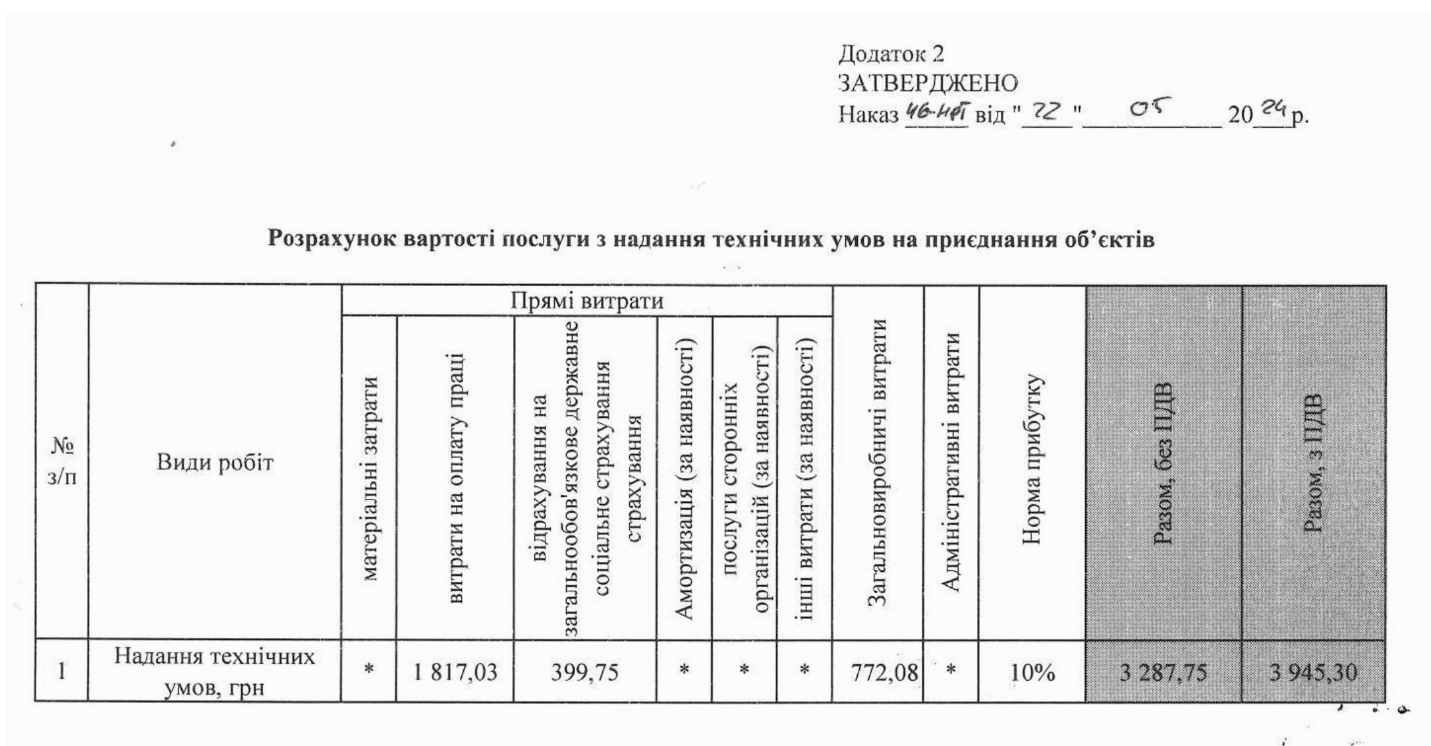 Розрахунок вартості послуг з надання технічних умов на приєднання об’єктів в місті Новояворівськ Львівської області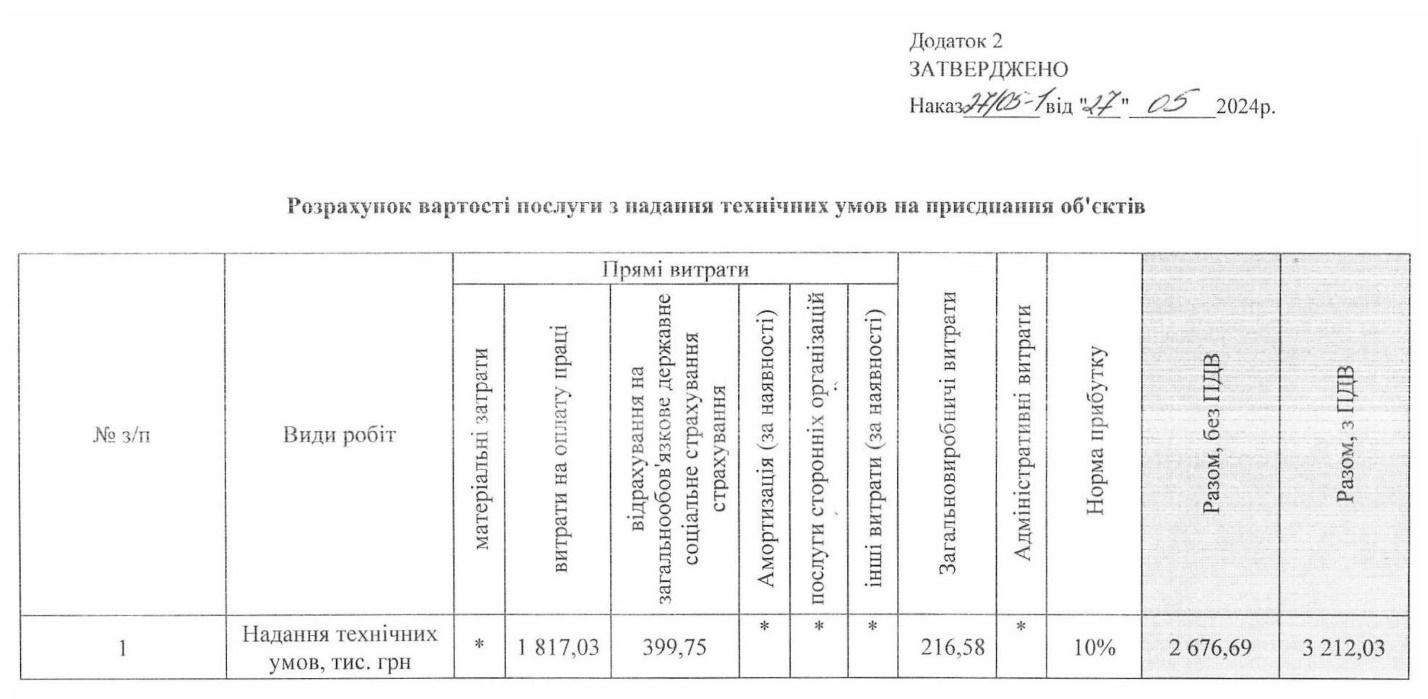  № п/пПредставники замовникаПрізвище та ініціали відповідальної особиКонтактний телефонe-mail1.2. № п/пПредставники замовникаПрізвище та ініціали відповідальної особиКонтактний телефонe-mail1.2.М.П.(за наявності)Замовник __________        ________________                      (підпис)                   (прізвище та ініціали)М.П.(за наявності)Керівник проєктноїорганізації _________        _________________                      (підпис)                    (прізвище та ініціали)М.П.(за наявності)Замовник __________      _________________                                (підпис)                (прізвище та ініціали)М.П.(за наявності)Керівник проєктноїорганізації  _________       _______________                                 (підпис)                (прізвище та ініціали)Додаток 1
до Порядку приєднаннядо теплових мережДоговір на приєднання до теплових мереж№ ______________Додаток 1
до Порядку приєднаннядо теплових мережДоговір на приєднання до теплових мереж№ ______________________________________
             (місце укладення)                                 ___________________
                                  (дата)_________________________________________________________________ (далі – Оператор)
                                (найменування Оператора зовнішніх інженерних  мереж)в особі ______________________________________________________________________________,
                                                                               (посада, прізвище та ініціали)
що діє на підставі _________________________________________________, з однієї сторони,
                                                  (реквізити установчого документа або довіреності)
та _______________________________________________________________ (далі – замовник)
                                              (найменування (прізвище, ім'я, по батькові) замовника)
в особі ______________________________________________________________________________,
                                                             (посада, прізвище та ініціали)
що діє на підставі __________________________________________________, з іншої сторони
                                                    (реквізити установчого документа або довіреності)
(далі – Сторони), уклали договір на приєднання до теплових мереж (далі – Договір).При виконанні умов цього Договору, а також вирішенні всіх питань, що не обумовлені цим Договором, Сторони зобов'язуються керуватися Порядком приєднання до теплових мереж (далі – Порядок), затвердженим Національною комісією, що здійснює державне регулювання у сферах енергетики та комунальних послуг.1. Загальні положення1. За цим Договором до теплових мереж Оператора, що на законних підставах перебувають в його власності або користуванні (далі – теплові мережі Оператора), приєднується на підставі технічних умов на приєднання № _________ від __________ (далі – технічні умови): _____________________________________________________________________________________,    (найменування та опис об'єкта замовника)що знаходиться: ____________________________________________ (далі – об'єкт замовника).2. Місце забезпечення потужності об’єкта замовника встановлюється на: _____________
3. Точка приєднання об’єкта замовника встановлюється на: _________________________4. Прогнозована точка вимірювання (місце встановлення вузла комерційного обліку/приладу комерційного обліку):__________ _____________________________________5. Розробку проєкту мереж Оператора (далі – МО) забезпечує замовник.                                 6. Будівництво та введення в експлуатацію мереж замовника (далі – МЗ) та встановлення вузла комерційного обліку/приладу комерційного обліку теплової енергії (гарячої води) забезпечується замовником.2. Предмет Договору1. Оператор забезпечує приєднання об’єкта замовника до теплових мереж Оператора (будівництво та введення в експлуатацію МО від місця забезпечення потужності до точки приєднання) на підставі технічних умов та відповідно до проєкту МО і здійснює підключення об’єкта замовника до теплових мереж Оператора і первинний пуск теплоносія на його об’єкт на умовах цього Договору.2. Замовник на умовах цього Договору сплачує Оператору плату за приєднання (вартість послуги Оператора з приєднання об’єкта замовника).3. Закупівля та встановлення в точці вимірювання вузла комерційного обліку/приладу комерційного обліку теплової енергії (гарячої води) здійснюється згідно з вимогами законодавства.3. Обов’язки та права Сторін1. Оператор зобов’язаний:1) забезпечувати на підставі технічних умов і проєкту МО, зокрема  його кошторисної частини, та з урахуванням вимог цього Договору приєднання об’єкта замовника до теплових мереж Оператора (будівництво та введення в експлуатацію теплових мереж МО від місця забезпечення потужності до точки приєднання) у строки, зазначені в Договорі, за умови виконання замовником зобов’язань, визначених главою 4 цього Договору;2) при визначенні замовника виконавцем розробки проєкту МО, розглядати поданий ним або його проектантом проєкт разом з його кошторисною частиною протягом п’ятнадцяти днів (якщо інший строк не передбачений законодавством) та за умови відсутності до них зауважень затверджувати їх у цей самий строк або надавати замовнику (його проектанту) вичерпний перелік зауважень, якщо вони мають місце;3) при визначенні Оператора виконавцем розробки проєкту МО погоджувати зазначений проєкт та його кошторисну частину із замовником; 4) протягом десяти робочих днів після погодження (затвердження) проєкту МО та його кошторисної частини, яка визначає вартість приєднання об’єкта замовника, направляти замовнику додаткову угоду до цього Договору, якою визначити строк забезпечення Оператором послуги з приєднання об’єкта замовника (будівництва теплових мереж від місця забезпечення потужності до точки приєднання) та вартість плати за приєднання (послуги Оператора з приєднання об’єкта замовника);5) здійснювати підключення об’єкта замовника до теплових мереж Оператора (фізичне з’єднання МО та МЗ) впродовж десяти робочих днів після виконання таких умов:надання замовником документів, що підтверджують введення в експлуатацію МЗ та їх фізичну наявність в точці приєднання;погодження Оператором проєкту МЗ у випадках, передбачених цим Договором та Порядком;оплата вартості приєднання відповідно до умов розділу IV цього Договору;підписання замовником, на момент підключення, акта розмежування балансової належності теплових мереж та експлуатаційної відповідальності Сторін, складеного Оператором;Підключення об’єкта замовника, проєкт МЗ якого передбачає підключення третіх осіб (інших замовників, споживачів), здійснюється з урахуванням додаткових вимог, передбачених Порядком;6) здійснити первинний пуск теплоносія в МЗ протягом п’яти робочих днів згідно з Порядком.2. Замовник зобов’язаний:1) здійснювати оплату послуг Оператора з приєднання об’єкта замовника відповідно до умов глави 4 цього Договору;2) забезпечувати погодження проєкту МЗ та його кошторисної  частини з Оператором відповідно до вимог Порядку;3) забезпечувати будівництво і введення в експлуатацію МЗ від точки приєднання до власних тепловикористальних/теплогенеруючих/когенераційних установок (непотрібне закреслити);4) забезпечувати розроблення та погодження (затвердження) з Оператором проєкту МО і його кошторисної частини та передати Оператору їх примірник для можливості здійснення приєднання у разі визначення замовника виконавцем розробки проєкту МО;5) у разі внесення змін до проєктної документації для приєднання об'єкта до теплових мереж, що призведе до зміни теплового навантаження, зазначеного в технічних умовах, надати Оператору пропозиції щодо внесення змін до Договору;6) підписати додаткову угоду, ініційовану Оператором, після погодження Сторонами проєкту МО та його кошторисної частини, якою буде визначатись строк забезпечення Оператором послуги з приєднання об’єкта замовника до теплових мереж Оператора (будівництва теплових мереж від місця забезпечення потужності до точки приєднання) та вартість плати за приєднання (послуги Оператора  з приєднання об’єкта замовника);7) забезпечувати допуск персоналу Оператора на об’єкт замовника для виконання цього Договору, зокрема для виконання заходів з підключення (за необхідності);8) у разі виникнення потреби у перенесенні існуючих теплових мереж Оператора, що буде пов’язано з будівництвом МЗ, звертатися за укладанням додаткової угоди щодо надання послуг з їх перенесення.3. Оператор має право:1) у разі порушення замовником порядку розрахунків за цим Договором призупинити виконання зобов’язань за цим Договором та/або ініціювати перегляд Сторонами строків виконання приєднання чи його вартості;2) надавати послугу з приєднання об’єкта замовника до теплових мереж як особисто, так й із залученням третіх осіб (підрядних організацій);3) не узгоджувати наданий замовником проєкт МО та/або МЗ у разі виявлення в ньому відхилень від даних технічних умов приєднання або чинних нормативно-технічних документів та повернути його із зауваженнями замовнику на доопрацювання;4) здійснювати контроль за будівництвом замовником МЗ у передбачених Порядком випадках;5) здійснювати заходи з унеможливлення несанкціонованого споживання теплової енергії, в тому числі шляхом встановлення інвентарних заглушок та/або пломбування запірних пристроїв, після підключення об’єкта замовника до теплових мереж (введення в експлуатацію МЗ) на період до укладення договору про постачання (у тому числі договору про надання послуги з постачання теплової енергії або договору про надання послуги з постачання гарячої води) та/або транспортування теплової енергії. 4. Замовник має право:1) контролювати виконання Оператором зобов’язань за цим Договором, у тому числі шляхом надсилання письмових запитів до Оператора про стан виконання робіт, необхідних для приєднання об’єкта замовника;2) звертатися до Оператора за додатковими роз’ясненнями (уточненнями) щодо вихідних даних, передбачених технічними умовами приєднання, та/або умов цього Договору;3) отримувати послугу з приєднання, у тому числі її складові, а саме підключення та первинний пуск теплоносія, в терміни, визначені цим Договором, за умови дотримання замовником умов цього Договору.5. У разі незгоди з вартістю та/або заходами, передбаченими проєктом МО або МЗ, Сторона Договору може ініціювати експертизу проєкту, яка здійснюється відповідно до вимог законодавства та за рахунок її ініціатора.4. Порядок розрахунків1. Вартість послуги Оператора  з приєднання об’єкта замовника до теплових мереж (плата за приєднання) відповідно до Порядку, визначається окремою додатковою угодою після погодження Сторонами проєкту МО і його кошторисної частини.При цьому замовник, що приєднується до місця забезпечення потужності інших замовників, додатково сплачує Оператору вартість дольової участі, розраховану згідно з додатком до цього Договору, в сумі ___________ грн, у тому числі ПДВ _________грн.2. Замовник сплачує плату за приєднання (вартість послуги Оператора з приєднання об’єкта замовника до теплових мереж), визначену пунктом 1 цього розділу, на поточний рахунок Оператора у такому порядку та у відповідні терміни:________________________________________________________________________________
________________________________________________________________________________
________________________________________________________________________________.3. Вартість послуги Оператора з погодження (затвердження) проєкту МО та/або МЗ визначається відповідно до Порядку.5. Відповідальність Сторін1. У випадку порушення Сторонами своїх зобов’язань за цим Договором вони несуть відповідальність, визначену чинним законодавством.2. Сторони звільняються від відповідальності за часткове або повне невиконання обов’язків, визначених цим Договором, якщо це невиконання є наслідком форс-мажорних обставин.Форс-мажорними обставинами є обставини, які виникли після укладення цього Договору внаслідок не передбачених Сторонами подій надзвичайного характеру, включаючи пожежі, землетруси, повені, зсуви та інші стихійні лиха, вибухи, війни або військові дії.Факт дії таких обставин Сторона має підтвердити документом уповноваженого органу не пізніше 20 календарних днів з дати настання таких обставин.6. Порядок вирішення спорів1. Усі спірні питання, пов’язані з виконанням цього Договору, мають вирішуватися шляхом переговорів між Сторонами та з урахуванням вимог нормативних документів, зокрема Порядку.2. У разі недосягнення згоди спір вирішується в судовому порядку.7. Строк дії Договору1. Цей Договір набирає чинності з моменту його підписання і діє до повного виконання Сторонами передбачених ним зобов’язань, крім випадку, зазначеного в пункті 3 глави 8 цього Договору.2. Цей Договір може бути змінено шляхом укладання додаткових угод до цього Договору за ініціативою будь-якої зі Сторін у порядку, визначеному чинним законодавством.8. Інші умови Договору1. Строк забезпечення Оператором приєднання об’єкта замовника до теплових мереж (будівництва та введення в експлуатацію МО від місця забезпечення потужності до точки приєднання) визначається окремою додатковою угодою, яка укладається сторонами після підписання цього Договору та на підставі погодженого (затвердженого) проєкту МО  і його кошторисної частини.2. Фактом виконання Оператором послуги з приєднання об’єкта замовника до теплових мереж Сторони вважатимуть введення в експлуатацію МО від місця забезпечення потужності до точки приєднання об’єкта замовника та оформлення між Оператором та замовником акта виконання послуги приєднання, оформлення якого ініціюється Оператором. Замовник не має права без обґрунтованих причин не підписувати акт виконання послуги з приєднання.3. Якщо протягом одного року після введення в експлуатацію МО замовник не забезпечить виконання вимог підпункту 3 пункту 2 глави 3 цього Договору, а також за відсутності погодженого Сторонами строку продовження їх виконання Оператор залишає за собою право не враховувати зарезервовану технічну (пропускну) потужність за об’єктом замовника при дефіциті технічної потужності для інших замовників (споживачів). При цьому Оператор не враховує зарезервовану для замовника технічну потужність лише за умови письмового попередження замовника за 30 календарних днів до вчинення таких дій та невиконання замовником у цей самий строк вимог підпункту 2 пункту 2 глави 3 цього Договору та/або непродовження терміну їх виконання.4. Нездійснення замовником оплати послуг Оператора відповідно до умов глави 4 цього Договору є підставою для розірвання цього Договору в односторонньому порядку.5. Перелік додатків до цього Договору, які є невід’ємною частиною цього Договору: ________________________________________________________________________________.6. Цей Договір укладений у двох примірниках, які мають однакову юридичну силу, для замовника та Оператора.9. Місцезнаходження та банківські реквізити Сторін _________________________________________________________________ (далі – Оператор)
                                (найменування Оператора зовнішніх інженерних  мереж)в особі ______________________________________________________________________________,
                                                                               (посада, прізвище та ініціали)
що діє на підставі _________________________________________________, з однієї сторони,
                                                  (реквізити установчого документа або довіреності)
та _______________________________________________________________ (далі – замовник)
                                              (найменування (прізвище, ім'я, по батькові) замовника)
в особі ______________________________________________________________________________,
                                                             (посада, прізвище та ініціали)
що діє на підставі __________________________________________________, з іншої сторони
                                                    (реквізити установчого документа або довіреності)
(далі – Сторони), уклали договір на приєднання до теплових мереж (далі – Договір).При виконанні умов цього Договору, а також вирішенні всіх питань, що не обумовлені цим Договором, Сторони зобов'язуються керуватися Порядком приєднання до теплових мереж (далі – Порядок), затвердженим Національною комісією, що здійснює державне регулювання у сферах енергетики та комунальних послуг.1. Загальні положення1. За цим Договором до теплових мереж Оператора, що на законних підставах перебувають в його власності або користуванні (далі – теплові мережі Оператора), приєднується на підставі технічних умов на приєднання № _________ від __________ (далі – технічні умови): _____________________________________________________________________________________,    (найменування та опис об'єкта замовника)що знаходиться: ____________________________________________ (далі – об'єкт замовника).2. Місце забезпечення потужності об’єкта замовника встановлюється на: _____________
3. Точка приєднання об’єкта замовника встановлюється на: _________________________4. Прогнозована точка вимірювання (місце встановлення вузла комерційного обліку/приладу комерційного обліку):__________ _____________________________________5. Розробку проєкту мереж Оператора (далі – МО) забезпечує замовник.                                 6. Будівництво та введення в експлуатацію мереж замовника (далі – МЗ) та встановлення вузла комерційного обліку/приладу комерційного обліку теплової енергії (гарячої води) забезпечується замовником.2. Предмет Договору1. Оператор забезпечує приєднання об’єкта замовника до теплових мереж Оператора (будівництво та введення в експлуатацію МО від місця забезпечення потужності до точки приєднання) на підставі технічних умов та відповідно до проєкту МО і здійснює підключення об’єкта замовника до теплових мереж Оператора і первинний пуск теплоносія на його об’єкт на умовах цього Договору.2. Замовник на умовах цього Договору сплачує Оператору плату за приєднання (вартість послуги Оператора з приєднання об’єкта замовника).3. Закупівля та встановлення в точці вимірювання вузла комерційного обліку/приладу комерційного обліку теплової енергії (гарячої води) здійснюється згідно з вимогами законодавства.3. Обов’язки та права Сторін1. Оператор зобов’язаний:1) забезпечувати на підставі технічних умов і проєкту МО, зокрема  його кошторисної частини, та з урахуванням вимог цього Договору приєднання об’єкта замовника до теплових мереж Оператора (будівництво та введення в експлуатацію теплових мереж МО від місця забезпечення потужності до точки приєднання) у строки, зазначені в Договорі, за умови виконання замовником зобов’язань, визначених главою 4 цього Договору;2) при визначенні замовника виконавцем розробки проєкту МО, розглядати поданий ним або його проектантом проєкт разом з його кошторисною частиною протягом п’ятнадцяти днів (якщо інший строк не передбачений законодавством) та за умови відсутності до них зауважень затверджувати їх у цей самий строк або надавати замовнику (його проектанту) вичерпний перелік зауважень, якщо вони мають місце;3) при визначенні Оператора виконавцем розробки проєкту МО погоджувати зазначений проєкт та його кошторисну частину із замовником; 4) протягом десяти робочих днів після погодження (затвердження) проєкту МО та його кошторисної частини, яка визначає вартість приєднання об’єкта замовника, направляти замовнику додаткову угоду до цього Договору, якою визначити строк забезпечення Оператором послуги з приєднання об’єкта замовника (будівництва теплових мереж від місця забезпечення потужності до точки приєднання) та вартість плати за приєднання (послуги Оператора з приєднання об’єкта замовника);5) здійснювати підключення об’єкта замовника до теплових мереж Оператора (фізичне з’єднання МО та МЗ) впродовж десяти робочих днів після виконання таких умов:надання замовником документів, що підтверджують введення в експлуатацію МЗ та їх фізичну наявність в точці приєднання;погодження Оператором проєкту МЗ у випадках, передбачених цим Договором та Порядком;оплата вартості приєднання відповідно до умов розділу IV цього Договору;підписання замовником, на момент підключення, акта розмежування балансової належності теплових мереж та експлуатаційної відповідальності Сторін, складеного Оператором;Підключення об’єкта замовника, проєкт МЗ якого передбачає підключення третіх осіб (інших замовників, споживачів), здійснюється з урахуванням додаткових вимог, передбачених Порядком;6) здійснити первинний пуск теплоносія в МЗ протягом п’яти робочих днів згідно з Порядком.2. Замовник зобов’язаний:1) здійснювати оплату послуг Оператора з приєднання об’єкта замовника відповідно до умов глави 4 цього Договору;2) забезпечувати погодження проєкту МЗ та його кошторисної  частини з Оператором відповідно до вимог Порядку;3) забезпечувати будівництво і введення в експлуатацію МЗ від точки приєднання до власних тепловикористальних/теплогенеруючих/когенераційних установок (непотрібне закреслити);4) забезпечувати розроблення та погодження (затвердження) з Оператором проєкту МО і його кошторисної частини та передати Оператору їх примірник для можливості здійснення приєднання у разі визначення замовника виконавцем розробки проєкту МО;5) у разі внесення змін до проєктної документації для приєднання об'єкта до теплових мереж, що призведе до зміни теплового навантаження, зазначеного в технічних умовах, надати Оператору пропозиції щодо внесення змін до Договору;6) підписати додаткову угоду, ініційовану Оператором, після погодження Сторонами проєкту МО та його кошторисної частини, якою буде визначатись строк забезпечення Оператором послуги з приєднання об’єкта замовника до теплових мереж Оператора (будівництва теплових мереж від місця забезпечення потужності до точки приєднання) та вартість плати за приєднання (послуги Оператора  з приєднання об’єкта замовника);7) забезпечувати допуск персоналу Оператора на об’єкт замовника для виконання цього Договору, зокрема для виконання заходів з підключення (за необхідності);8) у разі виникнення потреби у перенесенні існуючих теплових мереж Оператора, що буде пов’язано з будівництвом МЗ, звертатися за укладанням додаткової угоди щодо надання послуг з їх перенесення.3. Оператор має право:1) у разі порушення замовником порядку розрахунків за цим Договором призупинити виконання зобов’язань за цим Договором та/або ініціювати перегляд Сторонами строків виконання приєднання чи його вартості;2) надавати послугу з приєднання об’єкта замовника до теплових мереж як особисто, так й із залученням третіх осіб (підрядних організацій);3) не узгоджувати наданий замовником проєкт МО та/або МЗ у разі виявлення в ньому відхилень від даних технічних умов приєднання або чинних нормативно-технічних документів та повернути його із зауваженнями замовнику на доопрацювання;4) здійснювати контроль за будівництвом замовником МЗ у передбачених Порядком випадках;5) здійснювати заходи з унеможливлення несанкціонованого споживання теплової енергії, в тому числі шляхом встановлення інвентарних заглушок та/або пломбування запірних пристроїв, після підключення об’єкта замовника до теплових мереж (введення в експлуатацію МЗ) на період до укладення договору про постачання (у тому числі договору про надання послуги з постачання теплової енергії або договору про надання послуги з постачання гарячої води) та/або транспортування теплової енергії. 4. Замовник має право:1) контролювати виконання Оператором зобов’язань за цим Договором, у тому числі шляхом надсилання письмових запитів до Оператора про стан виконання робіт, необхідних для приєднання об’єкта замовника;2) звертатися до Оператора за додатковими роз’ясненнями (уточненнями) щодо вихідних даних, передбачених технічними умовами приєднання, та/або умов цього Договору;3) отримувати послугу з приєднання, у тому числі її складові, а саме підключення та первинний пуск теплоносія, в терміни, визначені цим Договором, за умови дотримання замовником умов цього Договору.5. У разі незгоди з вартістю та/або заходами, передбаченими проєктом МО або МЗ, Сторона Договору може ініціювати експертизу проєкту, яка здійснюється відповідно до вимог законодавства та за рахунок її ініціатора.4. Порядок розрахунків1. Вартість послуги Оператора  з приєднання об’єкта замовника до теплових мереж (плата за приєднання) відповідно до Порядку, визначається окремою додатковою угодою після погодження Сторонами проєкту МО і його кошторисної частини.При цьому замовник, що приєднується до місця забезпечення потужності інших замовників, додатково сплачує Оператору вартість дольової участі, розраховану згідно з додатком до цього Договору, в сумі ___________ грн, у тому числі ПДВ _________грн.2. Замовник сплачує плату за приєднання (вартість послуги Оператора з приєднання об’єкта замовника до теплових мереж), визначену пунктом 1 цього розділу, на поточний рахунок Оператора у такому порядку та у відповідні терміни:________________________________________________________________________________
________________________________________________________________________________
________________________________________________________________________________.3. Вартість послуги Оператора з погодження (затвердження) проєкту МО та/або МЗ визначається відповідно до Порядку.5. Відповідальність Сторін1. У випадку порушення Сторонами своїх зобов’язань за цим Договором вони несуть відповідальність, визначену чинним законодавством.2. Сторони звільняються від відповідальності за часткове або повне невиконання обов’язків, визначених цим Договором, якщо це невиконання є наслідком форс-мажорних обставин.Форс-мажорними обставинами є обставини, які виникли після укладення цього Договору внаслідок не передбачених Сторонами подій надзвичайного характеру, включаючи пожежі, землетруси, повені, зсуви та інші стихійні лиха, вибухи, війни або військові дії.Факт дії таких обставин Сторона має підтвердити документом уповноваженого органу не пізніше 20 календарних днів з дати настання таких обставин.6. Порядок вирішення спорів1. Усі спірні питання, пов’язані з виконанням цього Договору, мають вирішуватися шляхом переговорів між Сторонами та з урахуванням вимог нормативних документів, зокрема Порядку.2. У разі недосягнення згоди спір вирішується в судовому порядку.7. Строк дії Договору1. Цей Договір набирає чинності з моменту його підписання і діє до повного виконання Сторонами передбачених ним зобов’язань, крім випадку, зазначеного в пункті 3 глави 8 цього Договору.2. Цей Договір може бути змінено шляхом укладання додаткових угод до цього Договору за ініціативою будь-якої зі Сторін у порядку, визначеному чинним законодавством.8. Інші умови Договору1. Строк забезпечення Оператором приєднання об’єкта замовника до теплових мереж (будівництва та введення в експлуатацію МО від місця забезпечення потужності до точки приєднання) визначається окремою додатковою угодою, яка укладається сторонами після підписання цього Договору та на підставі погодженого (затвердженого) проєкту МО  і його кошторисної частини.2. Фактом виконання Оператором послуги з приєднання об’єкта замовника до теплових мереж Сторони вважатимуть введення в експлуатацію МО від місця забезпечення потужності до точки приєднання об’єкта замовника та оформлення між Оператором та замовником акта виконання послуги приєднання, оформлення якого ініціюється Оператором. Замовник не має права без обґрунтованих причин не підписувати акт виконання послуги з приєднання.3. Якщо протягом одного року після введення в експлуатацію МО замовник не забезпечить виконання вимог підпункту 3 пункту 2 глави 3 цього Договору, а також за відсутності погодженого Сторонами строку продовження їх виконання Оператор залишає за собою право не враховувати зарезервовану технічну (пропускну) потужність за об’єктом замовника при дефіциті технічної потужності для інших замовників (споживачів). При цьому Оператор не враховує зарезервовану для замовника технічну потужність лише за умови письмового попередження замовника за 30 календарних днів до вчинення таких дій та невиконання замовником у цей самий строк вимог підпункту 2 пункту 2 глави 3 цього Договору та/або непродовження терміну їх виконання.4. Нездійснення замовником оплати послуг Оператора відповідно до умов глави 4 цього Договору є підставою для розірвання цього Договору в односторонньому порядку.5. Перелік додатків до цього Договору, які є невід’ємною частиною цього Договору: ________________________________________________________________________________.6. Цей Договір укладений у двох примірниках, які мають однакову юридичну силу, для замовника та Оператора.9. Місцезнаходження та банківські реквізити Сторін Оператор: Замовник:________________________________________________________________________________________________________________________________________________________________________________________________________________________________________________________________________________________телефон: ___________________________телефон: ___________________________ел. адреса: __________________________ел. адреса:___ _______________________М. П. (за наявності)___________________ (________________)
       (посада, підпис)                     (ініціали, прізвище)____________ 20__ рокуМ. П. (за наявності)___________________ (________________)
        (посада, підпис)                     (ініціали, прізвище)____________ 20__ року    Додаток 
                                     до договору на приєднаннядо теплових мереж                                    № _______ від __________Розрахунок вартості дольової участі замовникаРозрахунок вартості дольової участі замовника на компенсацію (сплату) витрат на створення резерву потужності в місці її забезпечення для об’єкта замовника, яка була передбачена технічними умовами на приєднання первинного замовника № ____ від _______ (далі – технічні умови) для можливості приєднання наступних замовників, визначається на підставі проєкту МО/МЗ первинного   замовника (далі – Основний проєкт):___________________________________ з урахуванням не погашеної (не компенсованої) на дату     
              (реквізити Основного проєкту)укладення договору вартості приєднання (резерву потужності) за Основним проєктом.1. Загальна вартість приєднання, визначена Основним проєктом: __________ грн (без ПДВ).2. Загальна технічна потужність в місці забезпечення потужності, визначена технічними умовами: ________ Гкал на годину.3. Величина технічної (пропускної) потужності, замовленої за договором: ______ Гкал на годину.4. Дольова частка замовника пропорційна його заявленій потужності: _________ грн (без ПДВ).5. Фактична вартість дольової участі замовника за договором на приєднання до теплових мереж з урахуванням не погашеної (не компенсованої) на дату його укладення вартості приєднання (резерву потужності) за Основним проєктом становить: _______ ___ грн (без ПДВ).Розрахунок вартості дольової участі замовникаРозрахунок вартості дольової участі замовника на компенсацію (сплату) витрат на створення резерву потужності в місці її забезпечення для об’єкта замовника, яка була передбачена технічними умовами на приєднання первинного замовника № ____ від _______ (далі – технічні умови) для можливості приєднання наступних замовників, визначається на підставі проєкту МО/МЗ первинного   замовника (далі – Основний проєкт):___________________________________ з урахуванням не погашеної (не компенсованої) на дату     
              (реквізити Основного проєкту)укладення договору вартості приєднання (резерву потужності) за Основним проєктом.1. Загальна вартість приєднання, визначена Основним проєктом: __________ грн (без ПДВ).2. Загальна технічна потужність в місці забезпечення потужності, визначена технічними умовами: ________ Гкал на годину.3. Величина технічної (пропускної) потужності, замовленої за договором: ______ Гкал на годину.4. Дольова частка замовника пропорційна його заявленій потужності: _________ грн (без ПДВ).5. Фактична вартість дольової участі замовника за договором на приєднання до теплових мереж з урахуванням не погашеної (не компенсованої) на дату його укладення вартості приєднання (резерву потужності) за Основним проєктом становить: _______ ___ грн (без ПДВ).ПІДПИСИ СТОРІН:ПІДПИСИ СТОРІН:Оператор: ___________________________________М. П. (за наявності)Замовник:___________________________________М. П. (за наявності)